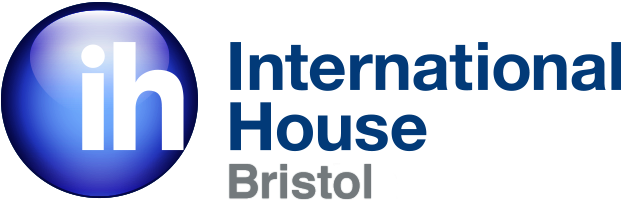 Overview of the course:Name of Course:German Upper IntermediateCourse Book:Studio 21 (B1)Number of Lessons:15Chapters:Ch. 6 - 12TopicsLanguage Structure / Grammar PointsWe will write and act out role plays + dialogues based on chapters 6-12  of Studio  21 (B1)and use video and audio clips from the Cornelsen DVDMusic in the form of contemporary and folk songs, and classical Lieder is a regular feature of the lessons.Texts in different registers (20th / 21st century and pre- 20th century literature, poetry, journalism, will also be introduced, also German films, history, geography and contemporary culture.We will also cover seasonal German customs and festivals as they arise, including Fasching (carnival) and EasterChapters cover:Talking about weather, climateGiving predictions, outcomes and reasons, pros and consDiscussing the environmentExpressing contradictions and debatingDiscussing European and world politics: immigration, migrationLearning about European institutions, the EU ApologisingDescribing past events, writing a storyDescribing a film, giving an interview, demonstrating a recipe, using statisticsTalking about personal hopes and fearsGiving a short presentationGenitive case revision Using genitive to express possessionConjunctives wegen, während, deshalb, darumWenn … dann…obwohlWord order with subordinate clausesDouble conjunctives: nicht nur…sondern auch / weder …noch / entweder…oderUsing the verb lassenThe passiveAsking questions with wofür, woran, worüber, wovon, womitContradictions using trotzemVerbs with prepositions